TỔNG HỢP ĐỀ THI KHO BẠC CÁC NĂM-CHƯA ĐÁP ÁNHỘI ĐỒNG TUYỂN DỤNG 			Ngạch thi tuyển: Chuyên viên nghiệp vụ CÔNG CHỨC KBNN 			Môn thi: Nghiệp vụ chuyên ngành  								       Đợt 02/2016 -Thi viết; Thời gian làm bài: 180 phút. -Đề gồm 05 câu, đề nghị Anh (Chị) kiểm tra kỹ trước khi làm bài. Câu 1. Nêu nhiệm vụ, quyền hạn của đơn vị dự toán ngân sách trong việc quản lý ngân sách nhà nước theo quy định của Luật Ngân sách nhà nước năm 2002. Hãy so sánh những khác biệt cơ bản giữa Luật Ngàn sách nhà nước năm 2002 và Luật Ngân sách nhà nước năm 2015 về nhiệm vụ, quyền hạn của đơn vị dự toán ngân sách trong việc quản lý ngân sách nhà nước? Câu 2. Trình bày các điều kiện chi ngân sách nhà nước theo quy định của Luật Ngân sách nhà nước năm 2002. Anh (Chị) hãy cho biết Luật Ngân sách nhà nước năm 2015 có quy định gì mới về điều kiện chi ngân sách nhà nước? Câu 3. Trình bày các quy định về tạm cấp ngân sách, ứng trước dự toán ngân sách theo Luật Ngân sách nhà nước năm 2015. Câu 4. Trình bày yêu cầu quyết toán ngân sách nhà nước và nhiệm vụ của Kho bạc Nhà nước các cấp trong việc quyết toán ngân sách nhà nước theo quy định cùa Luật Ngân sách nhà nước năm 2015. Câu 5. Nêu những thay đồi cơ bản giữa Luật Ngân sách nhà nước năm 2002 và Luật Ngân sách nhà nước năm 2015 trong việc quy định về bội chi ngân sách nhà nước. Anh (Chị) có bình luận gì vê sự thay đôi này?Thi viết; Thời gian làm bài: 180 phútĐề gồm 5 câu, đề nghị Anh (Chị) kiểm tra kỹ trước khi làm bài…………………………………………………………………………………..ĐỀ THI CHUYÊN NGÀNH VIẾT 2016Ngạch  KẾ TOÁN VIÊNCâu 1: Điều kiện chi Ngân sách Nhà nước. Trách nhiệm của thủ trưởng đơn vị trong quản lý chi Ngân sách Nhà nước theo quy định của Nghị định 60/2004/NĐ-CP ngày 6/6/2003Câu 2: Căn cứ để lập dự toán Ngân sách Nhà nước hằng năm theo quy định Luật Ngân sách Nhà nước 2015. Trách nhiệm cơ quan tài chính các cấp trong việc lập dự toán Ngân sách Nhà nước.Câu 3: Khái niệm kỳ kế toán, và các quy định kỳ Kế toán theo Luật Kế toán 2003.Câu 4: Quy định về báo cáo tài chính Nhà nước theo quy định của Luật Kế toán năm 2015.Câu 5: Khái niệm sổ Kế toán, quy định mở sổ, ghi sổ, khóa sổ Kế toán theo quy định Luật Kế toán 2003. So sánh hình thức lưu trữ sổ Kế toán trong trường hợp ghi trên máy tính của luật Kế toán 2003 và luật Kế toán 2015.HỘI ĐỒNG TUYỂN DỤNG 		      Ngạch thi tuyển: Kế toán viên CÔNG CHỨC KBNN 			        Môn thi: Kiến Thức Chung  								   Đợt 01/2016  -Thi viết; Thời gian làm bài: 180 phút. -Đề gồm 04 câu, đề nghị Anh (Chị) kiểm tra kỹ trước khi làm bài. ĐỀ SỐ 02Câu 1. Trình bày khái quát các nhiệm vụ chủ yếu của Kho bạc Nhà nước ở tỉnh, thành phố trực thuộc Trung ương theo Quyết định số 1399/QĐ-BTC ngày 15/7/2015 của Bộ trưởng Bộ Tài chính. Câu 2. Trình bày vị trí, chức năng của Kho bạc Nhà nước ở huyện, quận, thị xã, thành phố trực thuộc Kho bạc Nhà nước ở tỉnh, thành phố trực thuộc Trung ương theo Quyết định 695/QĐ-KBNN ngày 16/7/2015 của Tổng Giám đốc Kho bạc Nhà nước. Để thực hiện các chức năng trên, cơ cấu tổ chức của Kho bạc Nhà nước ở huyện, quận, thị xã, thành phố trực thuộc Kho bạc Nhà nước ở tỉnh, thành phố trực thuộc Trung ương được quy định như thế nào? Câu 3. Hoạt động công vụ là gì? Trình bày nghĩa vụ của công chức trong thi hành công vụ theo quy định của Luật Cán bộ công chức năm 2008. Liên hệ thực tế về việc thực hiện nghĩa vụ của công chức trong thi hành công vụ ở nước ta hiện nay. Câu 4. Trình bày khái niệm công chức và các quy định về phân loại công chức theo Luật Cán bộ công chức năm 2008. Câu 5. Trình bày tổ chức hệ thống ngân sách ở nước ta hiện nay. Tại sao nói ngân sách trung ương giữ vai trò chủ đạo?HỘI ĐỒNG TUYỂN DỤNG 		      Ngạch thi tuyển: Kế toán viên CÔNG CHỨC KBNN 			        Môn thi: Kiến Thức Chung  								   Đợt 01/2016  -Thi viết; Thời gian làm bài: 180 phút. -Đề gồm 04 câu, đề nghị Anh (Chị) kiểm tra kỹ trước khi làm bài. ĐỀ SỐ 02 Câu 1. Nêu các nhiệm vụ cụ thể để thực hiện chức năng tổng kế toán nhà nước và quản lý ngân quỹ nhà nước của Kho bạc Nhà nước theo Quyết định số 26/2015/QĐ-TTg ngày 08/7/2015 của Thủ tướng Chính phủ quy định chức năng, nhiệm vụ, quyền hạn và cơ cấu tổ chức của hệ thống Kho bạc Nhà nước trực thuộc Bộ Tài chính.Câu 2. Trình bày các nguyên tắc trong thi hành công vụ và nghĩa vụ của công chức trong thi hành công vụ theo quy định của Luật Cán bộ công chức năm 2008. Anh (chị) có nhận xét gì về việc thực hiện nghĩa vụ của công chức trong việc thực thi công vụ ở nước ta hiện nay? Câu 3. Trình bày mục đích, nội dung và thời điểm đánh giá công chức theo quy định của Luật Cán bộ công chức năm 2008. Câu 4. Anh (chị) hiểu thế nào về khái niệm nợ công, phạm vi của nợ công, nguồn hình thành nợ công? Nợ công của Việt Nam hiện nay đang đứng trước nguy cơ, thách thức gì và hãy đề xuất giải pháp khắc phục những nguy cơ mà theo Anh (Chị) là tiềm ẩn rủi ro nhất? Câu 5. Phân tích sự cần thiết khách quan của quản lý nhà nước đối với nền kinh tế ở nước ta. Nêu khái quát những nội dung chủ yếu của quản lý nhà nước về kinh tế.HỘI ĐỒNG TUYỂN DỤNG 			Ngạch thi tuyển: KẾ TOÁN VIÊN CÔNG CHỨC KBNN 				   Môn thi: Nghiệp vụ chuyên ngành 								   Đợt 02/2014  -Thi viết; Thời gian làm bài: 180 phút. -Đề gồm 05 câu, đề nghị Anh (Chị) kiểm tra kỹ trước khi làm bài. ĐỀ 1Câu 1: Hãy nêu đối tượng , quy trình thực hiện chức năng chi trả thanh toán theo hình thức rút dự toán. Kho bạc nhà nước và hình thức lệnh chi tiền theo thông tư số 161/2012 Câu 2: Hãy nêu hệ thống ngân sách nhà nước theo luật ngân sách 2002. nêu ưu điểm và nhược điểm của hệ thống. nếu phải thay đổi thì thay đổi như thế nào và tại sao Câu 3: Nêu các quy định về bảo quản và lưu trữ tài liệu kế toán. trường hợp tài liệu bị mất hoặc bị hủy hoại thì kế toán phải làm như thế nào? Câu 4: Nêu nhiệm vụ kế toán đối với hệ thống thông tin quản lý Kho bạc nhà nước theo thông tư 2013. Nêu cơ cấu tổ chức của kế toán để đạt đươc nhiệm vụ đó. Câu 5: báo cáo tài chính là gì? hãy nêu hệ thống báo cáo tài chính ở nước ta hiện nay và quy định lập báo cáo tài chính. Trong vị trí người đứng đầu Kho bạc nhà nước thì có cần phải thay đổi gì về hệ thống báo cáo tài chính không? Vì sao.  HỘI ĐỒNG TUYỂN DỤNG 			Ngạch thi tuyển: Kế toán viên CÔNG CHỨC KBNN 				Môn thi: Nghiệp vụ chuyên ngành  								  Đợt 02/2017 -Thi viết; Thời gian làm bài: 180 phút. -Đề gồm 04 câu, đề nghị Anh (Chị) kiểm tra kỹ trước khi làm bài. ĐỀ SỐ 03Câu 1. Trình bày các nội dung chủ yếu của sổ kế toán, phương pháp sửa chữa sổ kế toán theo Luật kế toán số 88/2015/QH13. Hãy nêu sự khác biệt giữa phương pháp sửa chữa sổ kế toán trong trường hợp ghi sổ bằng phương tiện điện tử với phương pháp sửa chữa kế toán giấy? Câu 2. Trình bày tiêu chuẩn của người làm kế toán, các quy định về những người không được làm kế toán theo Luật kế toán số 88/2015/QH13. Theo Anh (Chị), tại sao luật kế toán số 88/2015/QH13 cấm một số người không được làm kế toán. Câu 3. Trình bày khái niệm và nội dung cơ bản của báo cáo tình hình tài chính nhà nước và báo cáo kết quả hoạt động tài chính nhà nước theo quy định tại Nghị định số 25/2017/NĐ-CP ngày 14/3/2017 của Chính phủ về báo cáo tài chính nhà nước. Câu 4. Trình bày các yêu cầu của việc khóa sổ kế toán thu, chi ngân sách nhà nước cuối năm theo quy định của Nghị định số 163/2016/NĐ-CP ngày 21/12/2016 của Chính phủ quy định chi tiết thi hành một số điều của Luật Ngân sách Nhà nước.
HỘI ĐỒNG TUYỂN DỤNG 			Ngạch thi tuyển: Chuyên viên nghiệp vụ, Kế toán viên CÔNG CHỨC KBNN 				Môn thi: Kiến Thức Chung  								  Đợt 01/2017 -Thi viết; Thời gian làm bài: 180 phút. -Đề gồm 04 câu, đề nghị Anh (Chị) kiểm tra kỹ trước khi làm bài. ĐỀ SỐ 02Câu 1. Trình bày các quy định về phân loại đánh giá công chức theo Luật Cán bộ, công chức số 22/2008/QH12. Mục đích của việc đánh giá công chức là gi? Câu 2. Trình bày những quy định về đạo đức, văn hóa giao tiếp của cán bộ, công chức theo Luật Cán bộ, công chức số 22/2008/QH12. Anh (chị) hãy phân tích làm rõ một tiêu chuẩn đạo đức của cán bộ, công chức tại quy định nêu trên. Câu 3. Trình bày vị trí, chức năng của Kho bạc Nhà nước ở tỉnh, thành phố trực thuộc Trung ương theo Quyết định số 1399/QĐ-BTC ngày 15/7/2015 của Bộ trưởng Bộ Tài chính quy định chức năng, nhiệm vụ, quyền hạn và cơ cấu tổ chức của Kho bạc Nhà nước ở tỉnh, thành phố trực thuộc Trung ương. Để thực hiện các chức năng trên, Kho bạc Nhà nước ở tỉnh, thành phố trực thuộc Trung ương có trách nhiệm, quyền hạn gì trong mối quan hệ với Ủy ban nhân dân cùng cấp và các cơ quan tài chính trên địa bàn? Câu 4. Trình bày khái niệm ngân sách nhà nước. Anh (chị) hãy nêu các khẩu của chu trình ngân sách nhà nước và mục tiêu từng khâu của chu trình ngân sách nhà nước.  HỘI ĐỒNG TUYỂN DỤNG 		Ngạch thi tuyển: Chuyên viên nghiệp vụ CÔNG CHỨC KBNN 			Môn thi: Nghiệp vụ chuyên ngành  								  Đợt 02/2017 Thi viết ; Thời gian làm bài: 180 phútĐề gồm 04 câu, đề nghị Anh(Chị) đọc kỹ câu hỏi trước khi làm bài.ĐỀ SỐ 2Câu 1: Nêu thẩm quyền của Chính phủ, Bộ Tài chính và Hội đồng nhân dân cấp tỉnh trong việc ban hành các chế độ, tiêu chuẩn, định mức chi NSNN theo quy định của Luật NSNN số 83/2015/QH13. Anh (chị) hãy giải thích tại sao chi NSNN phải theo đúng chế độ, tiêu chuẩn, định mức chi do cơ quan nhà nước có thẩm quyền quy định?Câu 2: Trình bày các phương thức xử lý bù đắp bội chi NSNN và xử lý bù đắp thiếu hụt tạm thời quỹ NSNN các cấp theo quy định của Luật NSNN số 83/2015/QH13Câu 3: Trình bày các yêu cầu của việc khóa sổ kế toán thu, chi NSNN cuối năm theo quy định của Nghị định 163/2016/NĐ-CP ngày 21/12/2016 của Chính phủ quy định chi tiết thi hành 1 số điều của Luật NSNN.Câu 4: Ngân quỹ nhà nước là gì? Trình bày nguyên tắc quản lý ngân qũy nhà nước và các biện pháp phòng ngừa rủi ro trong quản lý ngân quỹ nhà nước theo quy định của Nghị định số 24/2016/NĐ-CP ngày 5/4/2016 của Chính phủ quy định chế độ quản lý ngân quỹ nhà nước.HỘI ĐỒNG TUYỂN DỤNG 		Ngạch thi tuyển: Chuyên viên nghiệp vụ CÔNG CHỨC KBNN 			   Môn thi: Nghiệp vụ chuyên ngành  							   Đợt 02/2016 -Thi viết; Thời gian làm bài: 180 phút. -Đề gồm 04 câu, đề nghị Anh (Chị) kiểm tra kỹ trước khi làm bài. Câu 1: Khái niệm ngân sách nhà nước. Các nguyên tắc thực hiện phân cấp quản lý ngân sách nhà nước theo Nghị định 60/2003/NĐ-CP. Câu 2: Trình bày đối tượng, quy trình thanh toán chi trả ngân sách nhà nước theo hình thức rút dự toán từ kho bạc nhà nước và hình thức lệnh chi tiền quy định tại thong tư 161/2012/TT-BTC ngày 02/10/2012 của Bộ tài chính quy định chế độ kiểm soát, thanh toán các khoản chi ngân sách nhà nước qua kho bạc nhà nước. Câu 3: Dự phòng ngân sách nhà nước dung để làm gì? Hãy nêu thẩm quyền quyết định sử dụng dự phòng ngân sách theo quy định của Nghị định 60/2003/NĐ-CP. Câu 4: Nêu tổ chức hệ thống ngân sách nhà nước theo quy định luật ngân sách nhà nước 2002. Phân tích ưu, nhược điểm của tổ chức hệ thống ngân sách nhà nước ở nước ta hiện nay. Theo anh (chị) có cần cải cách tổ chức hệ thống ngân sách nhà nước ở nước ta hiện nay không? Nếu có thì theo hướng nào. Câu 5: Thế nào là bội chi ngân sách nhà nước? Trình bày nguyên nhân và giải pháp xử lý bội chi ngân sách nhà nước? Anh (chị) nhận định như thế nào về tình hình bội chi ngân sách tại Việt Nam thời gian vừa qua? HỘI ĐỒNG TUYỂN DỤNG 		Ngạch thi tuyển: Kế Toán Viên CÔNG CHỨC KBNN 			   Môn thi: Nghiệp vụ chuyên ngành  							   Năm 2014 -Thi viết; Thời gian làm bài: 180 phút. -Đề gồm 05 câu, đề nghị Anh (Chị) kiểm tra kỹ trước khi làm bài. ĐỀ SỐ 01Câu 1. Trình bày đổi thường, quy trình thanh toán chi trả ngân sách nhà nước theo hình thức rút dự toán từ Kho bạc Nhà nước và hình thức lệnh chi tiền Quy định tại Thông tư 161/2012/TT-BTC ngày 02/12/2012 của Bộ Tài chính quy định chế độ kiểm soát, thanh toán các khoản chi ngân sách nhà nước qua Kho bạc Nhà nước Câu 2. Nêu tổ chức hệ thống ngân sách nhà nước theo quy định của Luật Ngân sách nhà nước năm 2002. Hãy phân tích những ưu, nhược điểm của tổ chức hệ thống ngân sách nhà nước ở nước ta hiện nay Theo Anh (Chị) có cần cải cách tổ chức hệ thống ngân sách nhà nước không? Nếu có thì theo hướng nào? Câu 3. Trình bày các quy định về bảo quản, lưu trữ tài liệu kế toán theo Luật kế toán năm 2003. Trường hợp tài liệu kế toán bị mất, thất lạc hoặc bị hủy hoại thì xử lý như thế nào? Câu 4. Hãy nêu nhiệm vụ của kế toán nhà nước áp dụng cho hệ thống thông tin quản lý Ngân sách và Kho bạc (TABMIS) quy định tại Thông tư 08/2013/TT-BTC ngày 10/01/2013 của Bộ Tài chính hướng dẫn thực hiện kế toán nhà nước áp dụng cho hệ thống thông tin quản Ngân sách và Kho bạc. Để thực hiện nhiệm vụ này, tổ chức bộ máy kế toán nhà nước được quy định như thế nào? Câu 5. Báo cáo tài chính là gì? Trình bày các loại báo cáo tài chính và những quy định về lập báo cáo tài chính theo Luật Kế toán năm 2003. Theo Anh (Chị) để thực hiện chức năng Tổng kế toán nhà nước của Kho bạc Nhà nước thì quy định của Luật Kế toán năm 2003 về báo cáo tài chính có cần bổ sung, sửa đổi không? Vì sao? HỘI ĐỒNG TUYỂN DỤNG 				Ngạch thi tuyển: Kế toán viên CÔNG CHỨC KBNN 			        Môn thi: Nghiệp vụ chuyên ngành  								           Đợt 01/2017  -Thi viết; Thời gian làm bài: 180 phút. -Đề gồm 04 câu, đề nghị Anh (Chị) kiểm tra kỹ trước khi làm bài. Câu 1: Trình bày quy trình thực hiện các khoản chi thường xuyên, chi đầu tư xây dựng cơ bản, chi thực hiện quản lý theo kết quả thực hiện nhiệm vụ của ngân sách nhà nước quy định tại Nghị định số 163/2016/NĐ-CP ngày 21/12/2016 của Chính phủ quy định chi tiết thi hành một số điều của Luật Ngân sách nhà nước. Câu 2: Trình bày những nội dung của chứng từ kế toán và quy định lập chứng từ kế toán theo Luật Kế toán số 88/2015/QH13. Câu 3: Trình bày tiêu chuẩn, trách nhiệm và quyền của người làm kế toán, trách nhiệm của người đại diện theo pháp luật của đơn vị kế toán theo quy định của Luật Kế toán số 88/2015/QH13. Câu 4: Trình bày quy định về tài liệu kế toán sao chụp theo Nghị định số 174/2017/NĐCP ngày 30/12/2016 của Chính phủ quy định chi tiết một số điều của Luật Kế toán. ĐỀ KẾ TOÁN NĂM 2011I. KIẾN THỨC CHUNG:- Mục tiêu,nguyên tắc quản lý tài chính công- Nguyên tắc của công chức đối với Đảng, Nhà nước, nhân dân. Liên hệ bản thân.- Phân loại, mục đích của việc phân loại công chức- Vị trí, chức năng của KBNN; nhiệm vụ chính thực hiện quản lý quỹ NSNN, quỹ tài chính nhà nước, quỹ khác được giao quản lý- Nhiệm vụ, quyền hạn của KBNN tỉnh, Tp. Trực thuộc Trung ươngII. CHUYÊN NGÀNH:Câu 1: Thu, chi, nguyên tắc quản lý NSNN (điều 1, 2,3 Luật NSNN số 01/2002/QH11 ngày 16/12/2002)Câu 2: Các điều kiện chi của NSNN, trách nhiệm của KBNN (điều 5 luật NSNN):Câu 3: Nội dung chủ yếu của sổ kế toán, sửa chữa sổ kế toán (điều 25, 28 luật kế toán số 03/2003/QH11 ngày 17/06/2003, có hiệu lực thi hành từ ngày 01/01/2004)Câu 4: Nội dung kiểm tra kế toán, thẩm quyền quyết định kiểm tra kế toán, thẩm quyền kiểm tra kế toán (Điều 36 luật kế toán, điều 24,25 nghị định 129/2004/N Đ-CP ngày 31/05/2004)Câu 5: Khái niệm. nội dung, trình tự xử lý chứng từ kế toán NSNN và hoạt động KBNN (Điều 1, 16, 25, 30 của quyết định số 24/2006/QĐ-BTC ngày 06/04/2006)Năm 2012Câu 1 :Trình bày khái niệm, yêu cầu và nguyên tắc kế toán trong Luật kế toán.Câu 2: Trình bày yêu cầu, cách lập và thời gian nộp BCTC theo luật Kế toán. Cơ quan nào quyết định kiểm tra kế toán?Câu 3: trình bày những việc làm bị nghiêm cấm trong hoạt động kế toán được quy định trong luật Kế toán. Vì sao nghiêm cấm việc để tài sản ngoài sổ kế toán?Câu 4: Định nghĩa ngân sách kế toán? căn cứ, yêu cầu của việc lập dự toán.Câu 5: trình bày nội dung chi của ngân sách trung ương. Vì sao nói ngân sách trung ương đóng vai trò chủ đạo trong việc thực hiện các nhiệm vụ chiến lược quan trọng của nhà nước.đề thi môn kiến thức chung, Kế toán viêncâu 1: Trình bày vị trí chức năng của KBNN, KBNN cấp tỉnh, KBNN cấp huyệncâu 2: Trình bày nhiệm vụ cơ bản của KBNN cấp tỉnh để triển khai các chức năng quản lý nhà nước của KBNN trên địa bàn tỉnhcâu 3: Khái niệm công chức? Nêu điểm giống và khác nhau giữa cán bộ và công chức. Ví dụ cụ thểcâu 4: Trình bày quy định về đạo đức, văn hóa, giao tiếp của CBCC trong Luật CBCC. Liên hệ bản thân nếu được tuyển dụng vào công chức KBNNcâu 5: Trình bày nguyên tắc,yêu cầu và nội dung quản lý chi NSNN. Theo bạn, làm gì để tăng tính hiệu quả trong chi NSNNMÔN NGHIỆP VỤ CHUYÊN NGÀNH(Ngạch Chuyên viên) Năm 2011Quyền và nghĩa vụ của CĐT trong việc lập dự án đầu tư.Tại sao nói ngân sách nhà nước được quản lý theo nguyên tắc tập trung dân chủ?Nêu khái niệm ngân sách nhà nước, nội dung thu chi ngân sách nhà nước.Các cơ quan được thu ngân sách nhà nước. Tại sao nói ngân sách trung ương đóng vai trò quan trọng nhất. Năm 2012Các căn cứ và yêu cầu đối với lập dự toán NSNN hàng năm.Phân cấp nguồn thu, nhiệm vụ chi và quan hệ giữa ngân sách các cấp được thực hiện theo nguyên tắc nào?Quan hệ giữa các cấp ngân sách.Các khoản thu phân chia theo tỷ lệ % giữa NSTW và NSĐP.Trách nhiệm của đơn vị sử dụng ngân sách và Kho bạc Nhà nước trong việc quản lý chi ngân sách nhà nước.Quỹ NSNN là gì? Nhiệm vụ từng cấp KBNN trong quản lý NSNN.MÔN NGHIỆP VỤ CHUYÊN NGÀNH(Ngạch Kế toán viên)Năm 20111. Trình bày các điều kiện chi ngân sách nhà nước và trách nhiệm của của Kho bạc nhà nước trong việc quản lý chi ngân sách nhà nước được quy định tại Luật Ngân sách nhà nước (2002) và Nghị định số 60/2003-CP của chính phủ hướng dẫn và thi hành Luật Ngân sách nhà nước?2. Trình bày nôi dung kiểm tra kế toán? Quy định của về thẩm quyền quyết định kiểm tra kế toán và thẩm quyền kiểm tra kế toán trong lĩnh vực Kế toán nhà nước.3. Trình bày nội dung thu, chi và các nguyên tắc quản lý ngân sách nhà nước được quy định tại Luật ngân sách nhà nước (năm 2002)? Vì sao nói ngân sách nhà nước được quản lý thống nhất theo nguyên tăc tập trung dân chủ?4. Chứng từ kế toán là gì? Trình bày nội dung chủ yếu của chứng từ kế toán ngân sách nhà nước và hoạt động nghiệp vụ Kho bạc nhà nước?  Trình tự xử lý chứng từ kế toán ngấn sách nhà nước và hoạt động nghiệp vụ Kho Bạc nhà nước? So sánh chứng từ kế toán bằng giấy và chứng từ kế toán điện tử trong kế toán ngân sách nhà nước và hoạt động nghiệp vụ Kho Bạc nhà nước?5. Trình bày các nội dung chủ yếu của sổ kế toán và nguyên tắc sữa chữa sổ kế toán theo quy định trong Luật Kế Toán?Đề thi chuyên viên nghiệp vụ-2014NSNN là gì? Phân cấp NSNN được thực hiện theo nguyên tắc nào theo NĐ 60?Dự phòng NSNN là gì? Thẩm quyền qđ sử dụng NSNN các cấp?Bội chi NSNN là gì? Nguyên nhân và giải pháp cho tình hình bội chi NSNN? Thực trạng bội chi NSNN trong thời gian qua ở VN?Trình bày đối tượng, qui trình thanh toán theo hình thức rút dự toán qua KB và theo lệnh chi tiền theo TT 161/2012Trình bày hệ thống NSNN VN? Những ưu điểm và nhược điểm của việc phân cấp hệ thống NSNN? Có cần phải thay đổi hệt hống NSNN ko? Nếu có thì có kiến nghị gì?Đề nghiệp vụ:1.thông tư 161/btc2.nêu hệ thống tổ chức Ngân sách nhà nước theo luật Ngân sách.phân tích ưu điểm,nhược điểm của hệ thống Ngân sách,theo anh(chị) Cần sửa đổi bổ sung gì?3.quy định về bảo quản,lưu trữ Tài liệu kế toán theo luật kế toán 2003,xử lý Tài liệu kế toán bị hư hỏng,thất lạc theo luật kế toán4.nêu nhiệm vụ của hệ thống kế toán Ngân sách và kho bạc theo tt 08/2004/ btc luật TABMIS,nhà nước phải tổ chức hệ thống kế toán như thế nào?5.báo cáo Tài chính là gì?các loại báo cáo Tài chính theo luật kế toán.theo a/c Cần sửa đổi bổ sung gì về báo cáo Tài chính Ngân sách nhà nước/Đề thi công chức Kho bạc 2012 ngạch chuyên viên:
A. kiến thức chung
1. vị trí, chức năng của kbnn tw, cấp tỉnh và cấp huyện.
2. nêu nhiệm vụ cơ bản của kbnn cấp tỉnh để thực hiện chức năng quản lý quy nsnn, các quỹ tcnn và các quỹ khác.
3. k/n công chức? điểm giống và khác giữa cán bộ và công chức theo qđ trong luat cb,cc.
4. nêu các qđ về đạo đức, văn hóa, giao tiếp đối với cb,cc trong luật cb,cc. Liên hệ bản thân nếu được tuyển vào cc kbnn.
5. nguyên tắc, yêu cầu, nội dung của quản lý chi nsnn.
B. Thi nghiệp vụ viết
1. k/n nsnn? căn cứ, yêu cầu lập dự toán ns.
2. trình bày nguyên tắc phân cấp nguồn thu, nhiệm vụ chi và mối quan hệ giữa ngân sách các cấp theo luật ns.
3. k/n quĩ nsnn? quĩ nsnn đc quản lý ở đâu? căn cứ vào cơ cấu tổ chức của kbnn, hãy nêu chức năng của kbnn và nvụ của từng cấp kbnn trong viêc quản lý quỹ nsnn.
4. kể tên các khoản thu phân chia theo % giữa nstw và nsdp. Theo qđ tỉ lệ phân chia giữa nstw và ns từng tỉnh, tp đối với các khoản thu này có bắt buộc phải = nhau giữa các tỉnh, tp trực thuộc tw không? Vì sao?
5. trình bày trách nhiệm, quyền hạn của đơn vị sd nsnn và kbnn trong việc quản lý, kiểm soát, thanh toán các khoản chi nsnnĐề Thi đợt 1 năm 2016 Miền Nam ngày 13/8/2016Chuyên Viên- câu 1 là đk chi, trách nhiệm thủ trưởng đv sử dụng ns theo nđ60, - câu 2 là nguyên tăc quyết toán và báo cáo quyết toán theo nđ 60, - câu 3 là các hành vi bị cấm trong ns theo luật ns 2002 và hành vi nào liên quan đến hoạt động kho bạc, - câu 4 là phạm vi nsnn theo luật 2015 và quy định này có khác gì với luật 2002, - câu 5 là cq nào là cq thu, nhiệm vụ qh của cq thu và kbnn trong thu ns theo luật ns 2015Đề thi Kiến thức chung 2011Khái niệm tài chính công. Phân tích các nguyên tắc và mục tiêu của quản lý tài chính côngNêu chức năng và nhiệm vụ của Kho bạc Nhà Nước cấp tỉnhNêu vị trí và chức năng của Kho bạc Nhà nước. Nhiệm vụ chính trong công tác quản lý quỹ ngân sách nhà nước, quỹ tài chính nhà nước và các quỹ khác được Nhà nước giao quản lýNghĩa vụ của Cán bộ công chức. Liên hệ thực tế khi trúng tuyển vào Kho bạcMÔN NGHIỆP VỤ CHUYÊN NGÀNH(Ngạch Kế toán viên)Năm 20111. Trình bày các điều kiện chi ngân sách nhà nước và trách nhiệm của của Kho bạc nhà nước trong việc quản lý chi ngân sách nhà nước được quy định tại Luật Ngân sách nhà nước (2002) và Nghị định số 60/2003-CP của chính phủ hướng dẫn và thi hành Luật Ngân sách nhà nước?2. Trình bày nôi dung kiểm tra kế toán? Quy định của về thẩm quyền quyết định kiểm tra kế toán và thẩm quyền kiểm tra kế toán trong lĩnh vực Kế toán nhà nước.3. Trình bày nội dung thu, chi và các nguyên tắc quản lý ngân sách nhà nước được quy định tại Luật ngân sách nhà nước (năm 2002)? Vì sao nói ngân sách nhà nước được quản lý thống nhất theo nguyên tăc tập trung dân chủ?4. Chứng từ kế toán là gì? Trình bày nội dung chủ yếu của chứng từ kế toán ngân sách nhà nước và hoạt động nghiệp vụ Kho bạc nhà nước?  Trình tự xử lý chứng từ kế toán ngấn sách nhà nước và hoạt động nghiệp vụ Kho Bạc nhà nước? So sánh chứng từ kế toán bằng giấy và chứng từ kế toán điện tử trong kế toán ngân sách nhà nước và hoạt động nghiệp vụ Kho Bạc nhà nước?5. Trình bày các nội dung chủ yếu của sổ kế toán và nguyên tắc sữa chữa sổ kế toán theo quy định trong Luật Kế Toán?Đề thi công chức Kho bạc 2012 ngạch chuyên viên:
A. kiến thức chung
1. vị trí, chức năng của kbnn tw, cấp tỉnh và cấp huyện.
2. nêu nhiệm vụ cơ bản của kbnn cấp tỉnh để thực hiện chức năng quản lý quy nsnn, các quỹ tcnn và các quỹ khác.
3. k/n công chức? điểm giống và khác giữa cán bộ và công chức theo qđ trong luat cb,cc.
4. nêu các qđ về đạo đức, văn hóa, giao tiếp đối với cb,cc trong luật cb,cc. Liên hệ bản thân nếu được tuyển vào cc kbnn.
5. nguyên tắc, yêu cầu, nội dung của quản lý nsnn.
B. Thi nghiệp vụ viết
1. k/n nsnn? căn cứ, yêu cầu lập dự toán ns.
2. trình bày nguyên tắc phân cấp nguồn thu, nhiệm vụ chi và mối quan hệ giữa ngân sách các cấp theo luật ns.
3. k/n quĩ nsnn? quĩ nsnn đc quản lý ở đâu? căn cứ vào cơ cấu tổ chức của kbnn, hãy nêu chức năng của kbnn và nvụ của từng cấp kbnn trong viêc quản lý quỹ nsnn.
4. kể tên các khoản thu phân chia theo % giữa nstw và nsdp. Theo qđ tỉ lệ phân chia giữa nstw và ns từng tỉnh, tp đối với các khoản thu này có bắt buộc phải = nhau giữa các tỉnh, tp trực thuộc tw k? Vì sao?
5. trình bày trách nhiệm, quyền hạn của đơn vị sd nsnn và kbnn trong việc quản lý, kiểm soát, thanh toán các khoản chi nsnn.
MÔN KIẾN THỨC CHUNGĐề thi tháng 12.2011 (đề số 2)Trình bày khái niệm tài chính công? Phân tích các mục tiêu và nguyên tắc quản lý tài chính côngTrình bày nghĩa vụ của công chức đối với Đảng, Nhà nước, nhân dân và trong thi hành công vụ theo quy định của Luật CBCC? Liên hệ bản thân nếu được tuyển dụng vào công chức KBNNTrình bày các cách phân loại công chức theo quy định của luật CBCC?Mục đích của việc phân loại đó?Trình bày vị trí, chức năng của KBNN? Những nhiệm vụ chính để thực hiện chức năng QLNN về quỹ NSNN, các quỹ tài chính nhà nước và các quỹ khác của Nhà nước được giao quản lý?Trình bày nhiệm vụ, quyền hạn chủ yếu của KBNN tỉnh, thành phố trực thuộc TƯ?MÔN NGHIỆP VỤ (NGẠCH CHUYÊN VIÊN)Đề thi viết tháng 12.2011 (đề số 3)Quỹ dự trữ tài chính là gì? Những cấp nào được lập quỹ dự trữ tài chính?Nguồn hình thành và mức khống chế tối đa của quỹ dự trữ tài chính ở mỗi cấp?Việc quản lý và sử dụng quỹ dự trữ tài chính?Công khai ngân sách có phải là quy định bắt buộc không?Nếu là quy định bắt buộc thì được thực hiện như thế nào?Trình bày khái niệm NSNN?Nội dung thu, chi và các nguyên tắc quản lý NSNN được quy định tại Luật NSNN năm 2002?Vì sao nói NSNN được quản lý thống nhất theo nguyên tắc tập trung dân chủ?Cơ quan nào được gọi là cơ quan thu NSNN?Nhiệm vụ, quyền hạn của cơ quan thu?Nhiệm vụ của KBNN trong việc tổ chức thu NSNN?Trình bày các điều kiện chi NSNN và trách nhiệm của KBNN trong việc quản lý chi NSNN được quy định tại Luật NSNN năm 2002 và NĐ số 60/2003/NĐ-CP ngày 06.6.2003 hướng dẫn thi hành Luật NSNNMÔN NGHIỆP VỤ (NGẠCH KẾ TOÁN VIÊN)Đề thi viết tháng 12.2011Trình bày các điều kiện chi ngân sách nhà nước và trách nhiệm của của Kho bạc nhà nước trong việc quản lý chi ngân sách nhà nước được quy định tại Luật Ngân sách nhà nước (2002) và Nghị định số 60/2003-CP của chính phủ hướng dẫn và thi hành Luật Ngân sách nhà nước?Trình bày nội dung kiểm tra kế toán? Quy định của về thẩm quyền quyết định kiểm tra kế toán và thẩm quyền kiểm tra kế toán trong lĩnh vực Kế toán nhà nước.Trình bày nội dung thu, chi và các nguyên tắc quản lý ngân sách nhà nước được quy định tại Luật ngân sách nhà nước (năm 2002)? Vì sao nói ngân sách nhà nước được quản lý thống nhất theo nguyên tăc tập trung dân chủ?Chứng từ kế toán là gì? Trình bày nội dung chủ yếu của chứng từ kế toán ngân sách nhà nước và hoạt động nghiệp vụ Kho bạc nhà nước?  Trình tự xử lý chứng từ kế toán ngấn sách nhà nước và hoạt động nghiệp vụ Kho Bạc nhà nước? So sánh chứng từ kế toán bằng giấy và chứng từ kế toán điện tử trong kế toán ngân sách nhà nước và hoạt động nghiệp vụ Kho Bạc nhà nước?Trình bày các nội dung chủ yếu của sổ kế toán và nguyên tắc sữa chữa sổ kế toán theo quy định trong Luật Kế Toán?Đề thi tháng 10.2012Nêu các quy định về Đạo đức, văn hóa giao tiếp của công chức trong luật CBCC? Liên hệ bản thân nếu được tuyển dụng vào KBNN?Khái niệm công chức? Điểm giống và khác nhau giữa cán bộ và công chức theo quy định trong Luật CBCC?Vị trí, chức năng của KBNN; KB tỉnh, thành phố trực thuộc trung ương; KB cấp huyện?Nêu nhiệm vụ cơ bản của KBNN cấp tỉnh để thực hiện chức năng quản lý quỹ nsnn, các quỹ tcnn và các quỹ khác.Nguyên tắc, yêu cầu, nội dung quản lý chi NSNN?Đề thi viết tháng 10.2012Khái niệm NSNN? Các căn cứ và yêu cầu đối với lập dự toán NSNN hàng năm.Trình bày nguyên tắc phân cấp nguồn thu, nhiệm vụ chi và mối quan hệ giữa ngân sách các cấp theo luật NS.Kể tên các khoản thu phân chia theo % giữa NSTWvà NSĐP. Theo qđ tỉ lệ phân chia giữa NSTW và NS từng tỉnh, tp đối với các khoản thu này có bắt buộc phải = nhau giữa các tỉnh, tp trực thuộc TW ko? Vì sao?Khái niệm Quỹ NSNN? Quỹ NSNN đc quản lý ở đâu? Hãy nêu nhiệm vụ của từng cấp KBNN trong quản lý quỹ NSNN. Trình bày trách nhiệm của đơn vị sử dụng NSNN và KBNN trong việc quản lý chi ngân sách nhà nước.Đề thi viết tháng 10.2012Nhiệm vụ, yêu cầu kế toán thu NSNN, tài khoản sử dụng? Phương pháp hạch toán thu thuế, thu tiền phạt, thu phí và lệ phí?Cơ quan nào là cơ quan quản lý và lãnh đạo thống nhất công tác kế toán trong cả nước, trong ngành, trong từng địa phương? Nhiệm vụ của những cơ quan này về mặt quản lý và lãnh đạo thống nhất công tác kế toán là gì?Đồng chí hiểu thế nào về “Thoái thu ngân sách”? Về chức danh kế toán trưởng KBNN và quyền hạn của kế toán trưởng KBNN?Các hành vi bị nghiêm cấm trong hoạt động kế toán?Căn cứ và yêu cầu lập dự toán NSNN?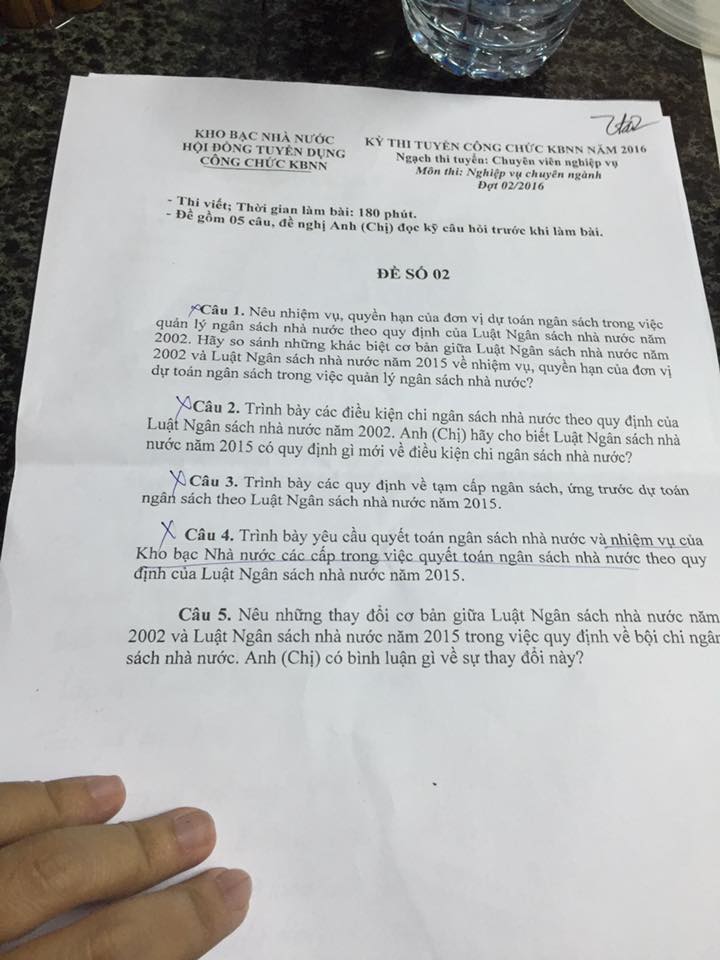 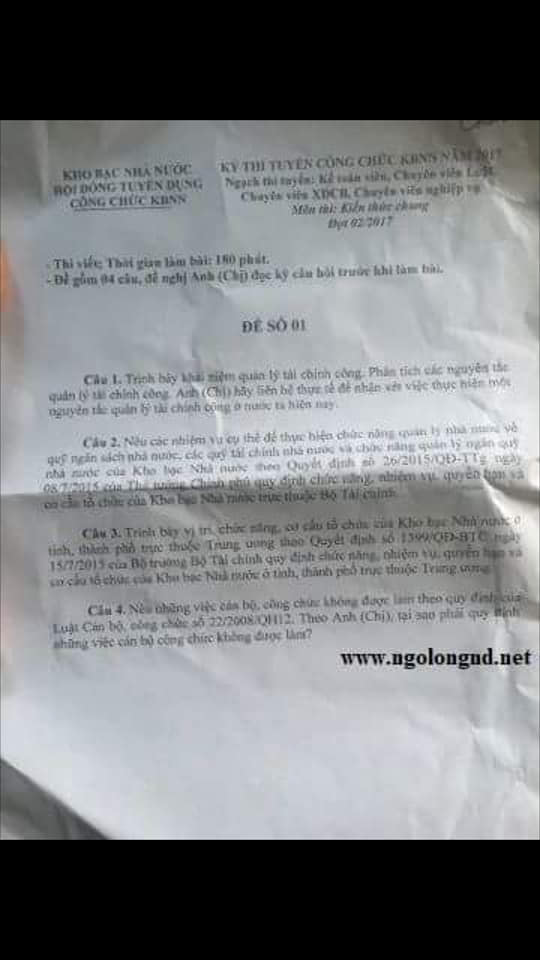 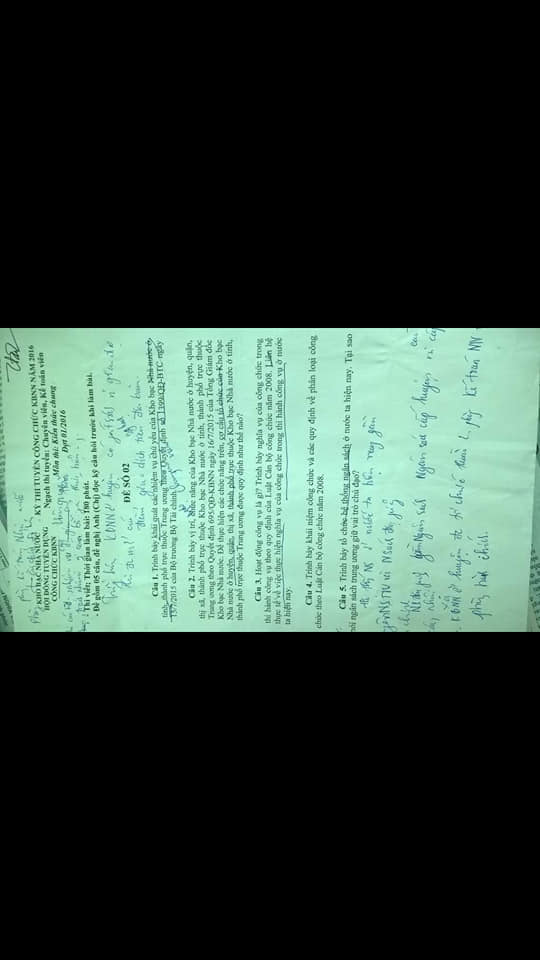 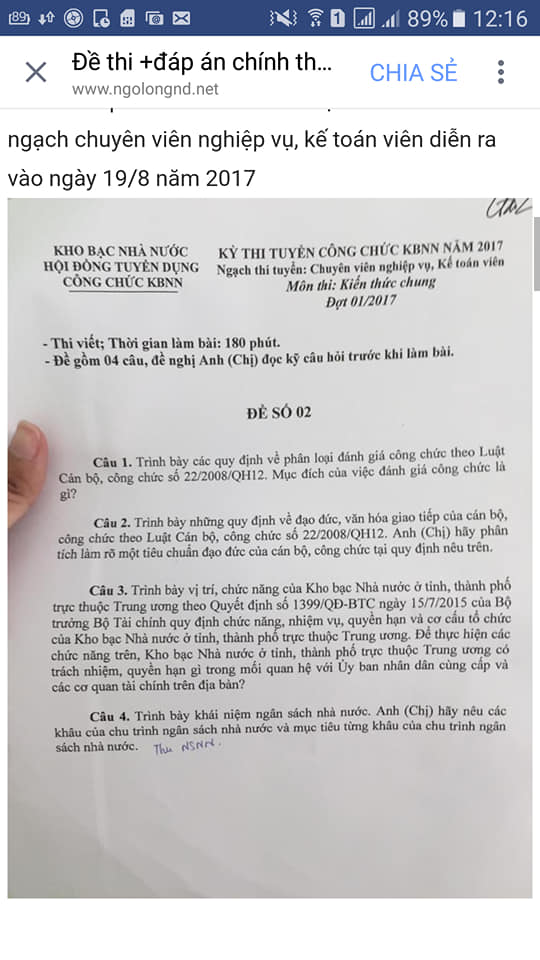 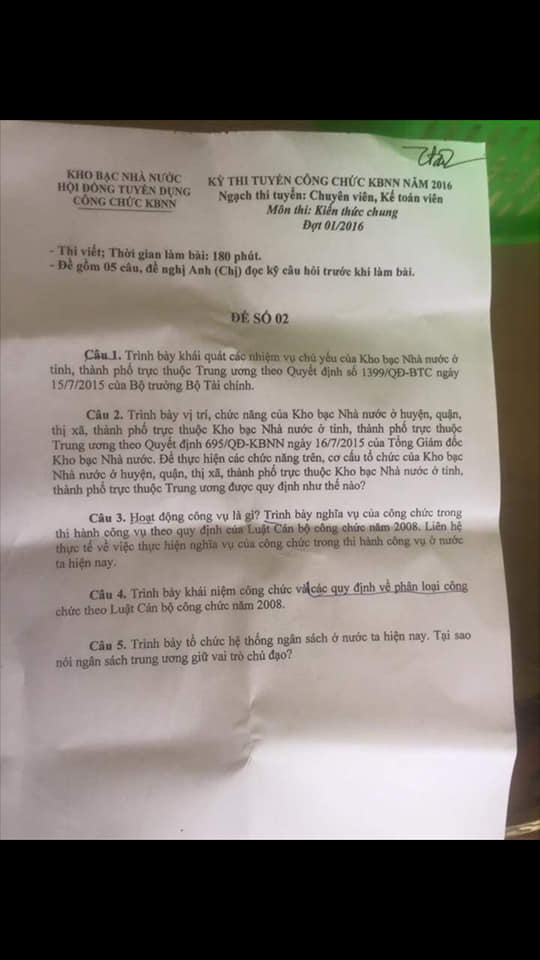 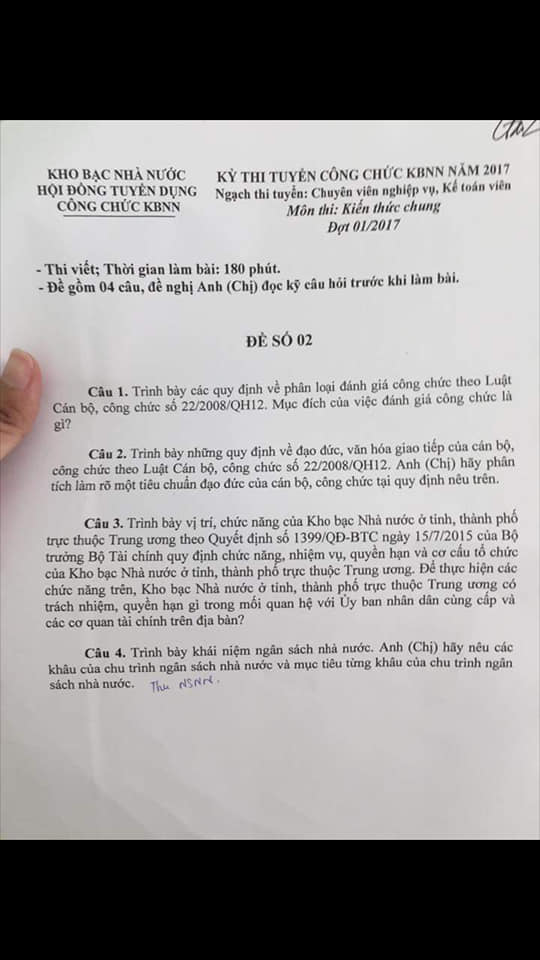 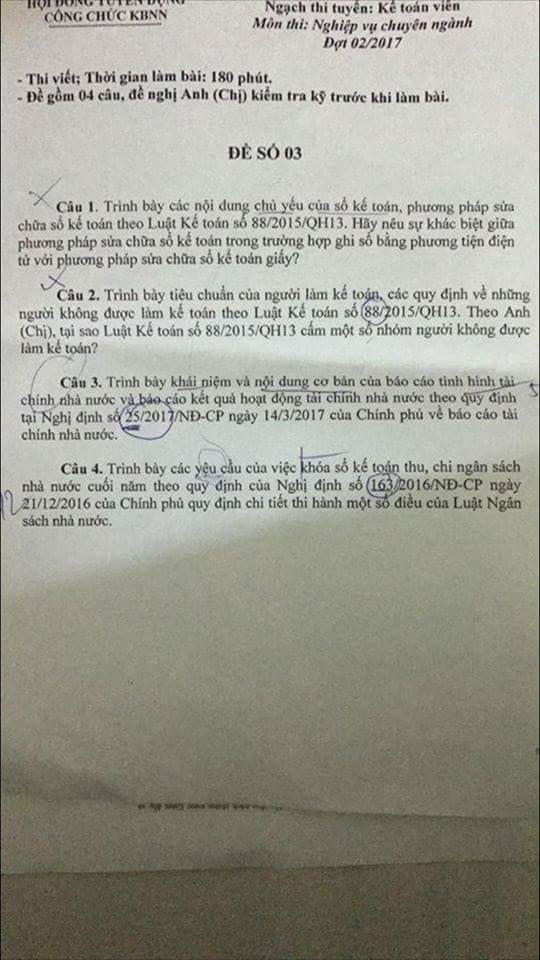 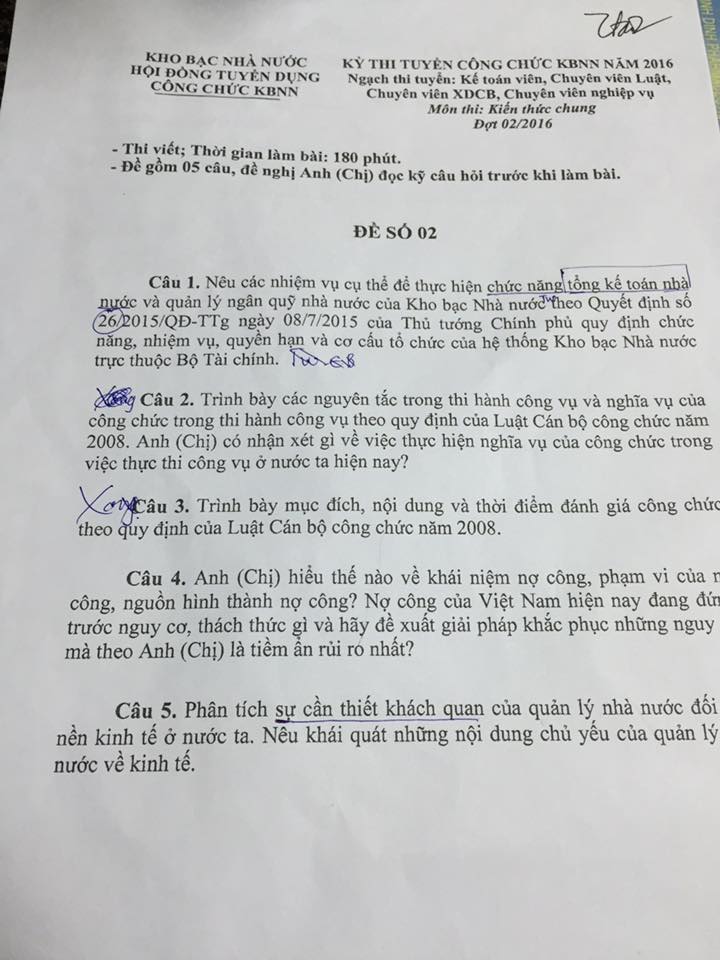 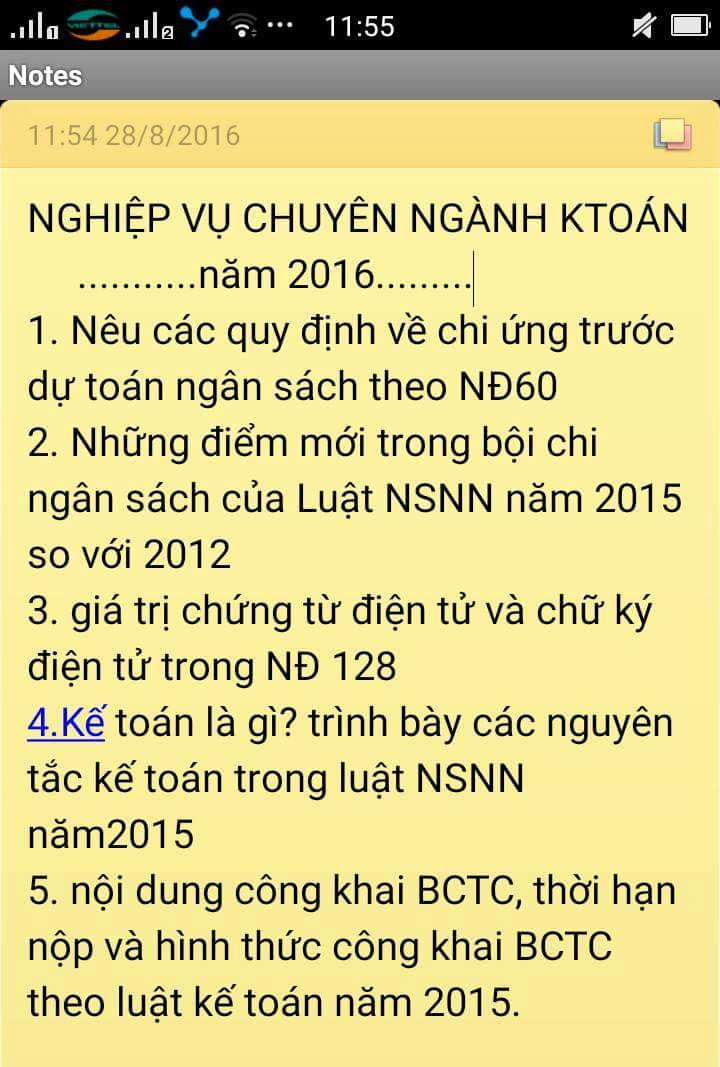 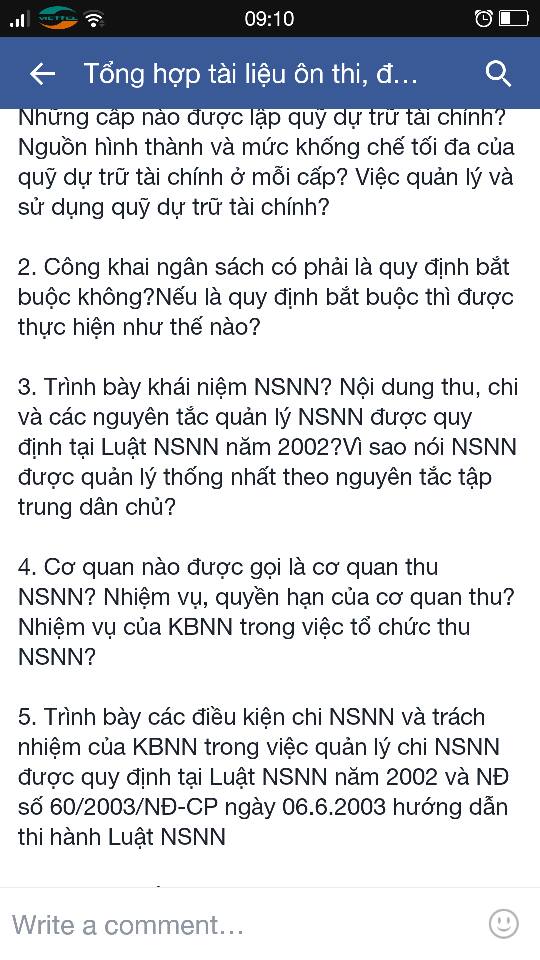 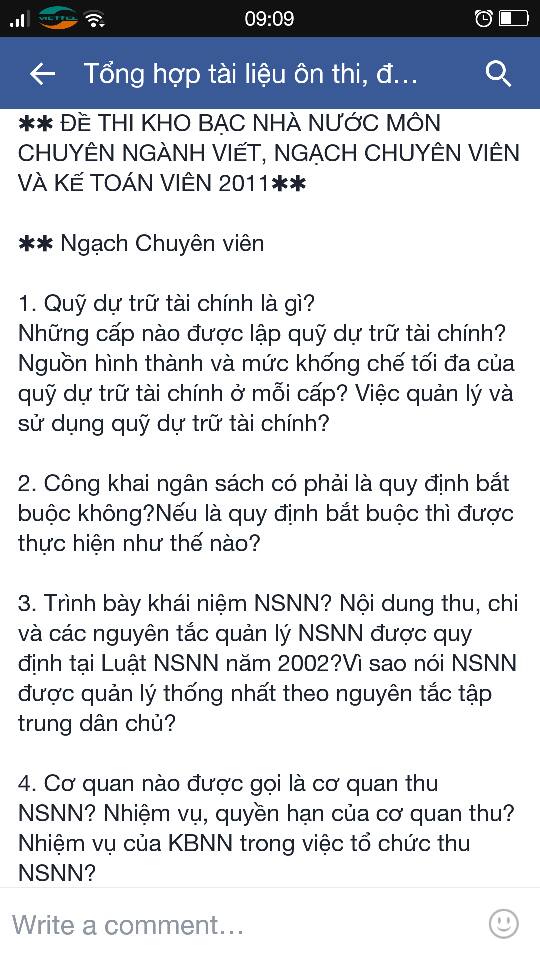 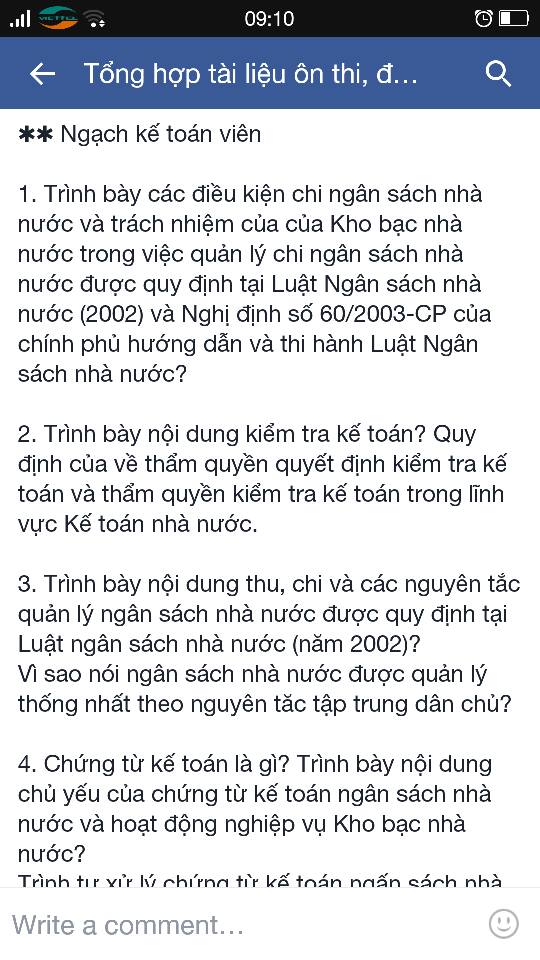 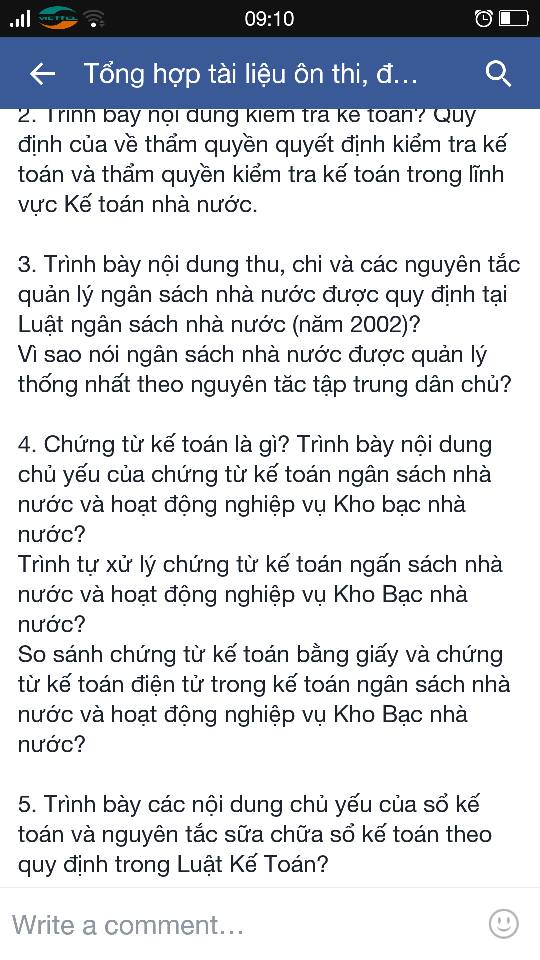 BỘ TÀI CHÍNHKỲ THI TUYỂN CÔNG CHỨC KBNN NĂM 2016HỘI ĐỒNG TUYỂN DỤNGNgạch thi tuyển: Kế toán viênCÔNG CHỨC KBNNMôn thi: Nghiệp vụ chuyên ngành